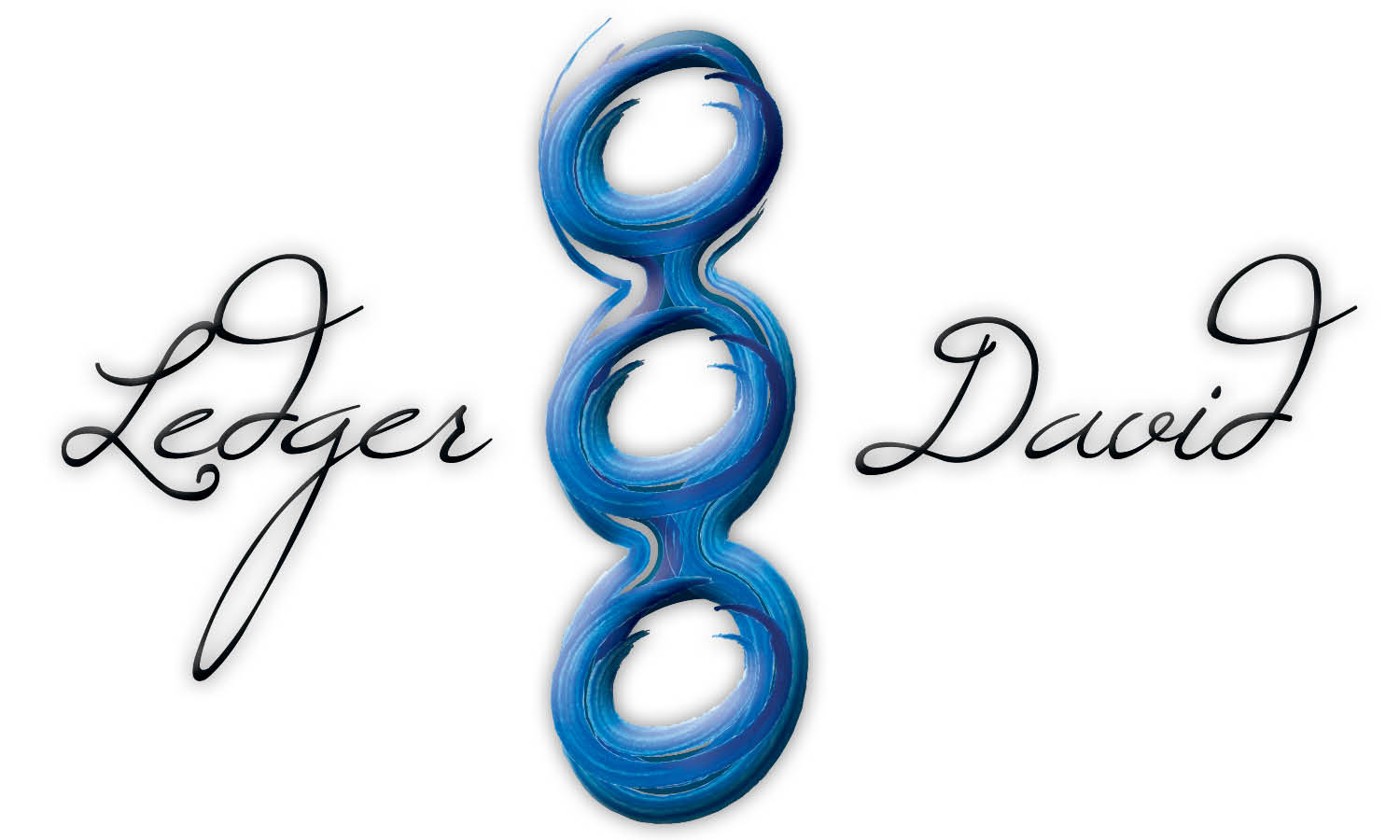 July 31, 2015						Contact: Regina VaccariFOR IMMEDIATE RELEASE				Phone: (541) 282-3041Email: regina@ledgerdavid.comLedger David Wine Scores 92 Points, Named ‘Editor’s Choice’ by Wine Enthusiast
Central Point, Ore. – Shhh….we’ve been keeping a secret so hard not to tell. How our latest vintages of Sauvignon Blanc, Chenin and other wines turned out so well! We are happy to share that the Editors at the Wine Enthusiast – one of the world’s leading resources for wine news – recently reviewed and rated Ledger David wines. Before the results are announced in the publication’s August Issue, we wanted you to be the first to hear the results!Ledger David 2014 Sauvignon Blanc – 92 Points, ‘Editor’s Choice’“Fermented in stainless steel and one neutral barrel, this aromatic and compelling wine is clean, fresh and full of delicious fruit.” – Editor Paul GreguttLedger David 2013 Primoris Chenin Blanc – 91 Points, Editor’s Choice“Chenin Blanc is quite rare in Oregon, and this wine, from vines planted just five years previously, may inspire others to follow suit…The balance and length are just right and the varietal character is in evidence throughout.” – Editor Paul GreguttWith just 87 cases of the 2014 Sauvignon Blanc produced and only 182 cases of the 2013 Chenin Blanc produced, these wines are offered with limited availability while vintage lasts.Ledger David also received 89 Points for its 2012 Sangiovese and 2011 Syrah, both wines of which are available on a limited basis. The results will be published in the magazine’s August Wine Buying Guide online and in print. For more info, visit http://buyingguide.winemag.com/. To purchase any of these wines, visit www.ledgerdavid.com/buy-wine/. Indulge in our unique wine tasting experience with limited production single vineyard wines. Just 2 miles off I-5, left on exit 35 at 245 N. Front Street, nestled between the world famous Rogue Creamery and Lillie Belle Farms gourmet chocolates. For more information, visit www.ledgerdavid.com or call (541) 664-2218.-XXX-